Descriptif Le parent ou/et l’enfant chante(nt) la chanson tout en faisant une ronde en marchant avec les petits, en sautillant avec les plus grandsL’enfant et le parent font les gestes qu’ils décrivent en chantantCes rondes permettent également aux enfants d’entendre de nouveau et de réutiliser des mots appris à l’école sur les parties du corpsPremière ronde : Savez-vous planter les choux ?https://www.youtube.com/watch?v=3MRNDfX-WxM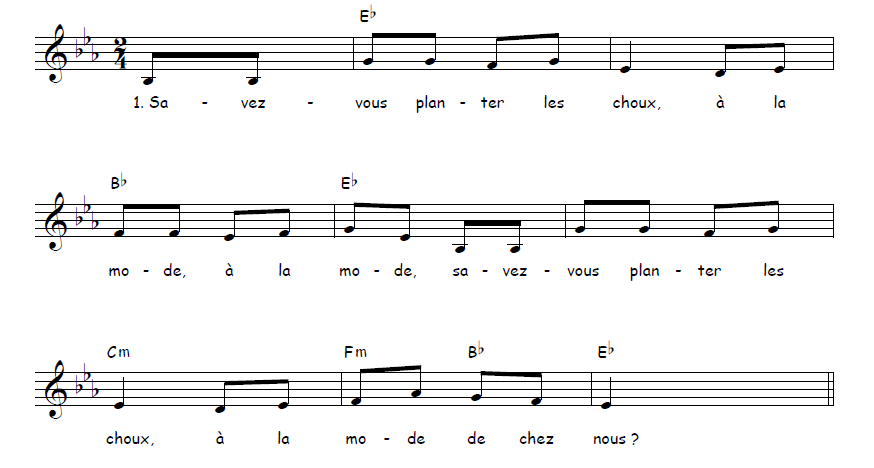 Savez-vous planter les chouxA la mode, à la modeSavez-vous planter les chouxA la mode de chez nousOn les plante avec le doigtA la mode, à la modeOn les plante avec le doigtA la mode de chez nousLa ronde est reprise plusieurs fois et chaque fois la façon de planter change à partir de la cinquième phrase.On les plante avec le coudeOn les plante avec le piedOn les plante avec le genouOn les plante avec le nez … Deuxième ronde : Jean Petit qui dansehttps://www.youtube.com/watch?v=k2RmNgzynv0&amp=&list=PLOuRZZrAo8va51wnOWS19Q6qwMO1lZRyM&amp=&index=16&amp=&t=0s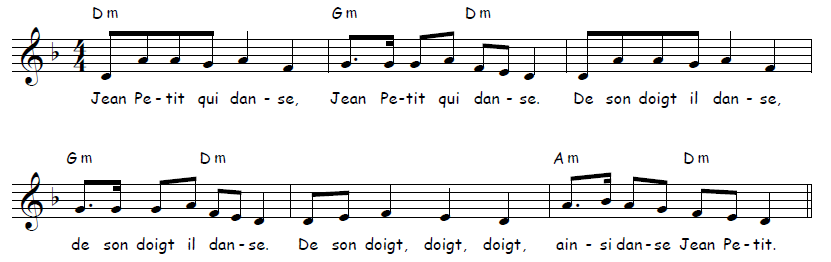 Jean Petit qui danse (x2)                                                            
De son doigt il danse (x2)
De son doigt doigt doigt (x2)
Ainsi danse Jean PetitJean Petit qui danse (x2)
De sa main il danse (x2)
De sa main main main 
De son doigt doigt doigt 
Ainsi danse Jean Petit

Jean Petit qui danse (x2)
De son bras il danse (x2)
De son bras bras bras 
De sa main main main 
De son doigt doigt doigt 
Ainsi danse Jean Petit… et ainsi de suite (jambe, pied, hanche, tête…)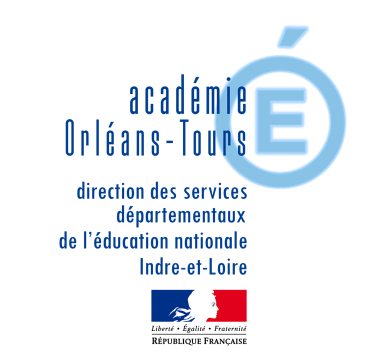 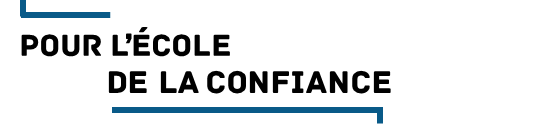 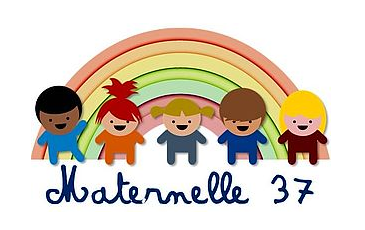 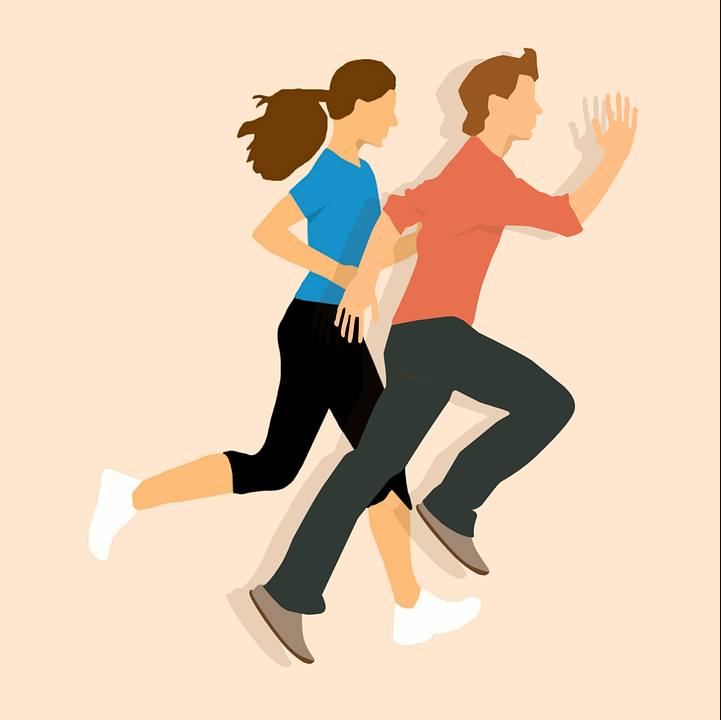 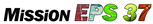 12Titre : rondes traditionnellesBut : mimer les paroles d’une chansonTitre : rondes traditionnellesBut : mimer les paroles d’une chansonTitre : rondes traditionnellesBut : mimer les paroles d’une chansonTitre : rondes traditionnellesBut : mimer les paroles d’une chansonTitre : rondes traditionnellesBut : mimer les paroles d’une chansonTitre : rondes traditionnellesBut : mimer les paroles d’une chanson34Titre : rondes traditionnellesBut : mimer les paroles d’une chansonTitre : rondes traditionnellesBut : mimer les paroles d’une chansonTitre : rondes traditionnellesBut : mimer les paroles d’une chansonTitre : rondes traditionnellesBut : mimer les paroles d’une chansonTitre : rondes traditionnellesBut : mimer les paroles d’une chansonTitre : rondes traditionnellesBut : mimer les paroles d’une chansonPSMSGSPSMSGSDurée : 5 minutes par danse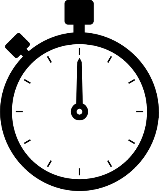 2joueurs minimum 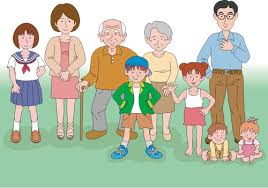 en intérieurou en extérieurSans matériel ou avec enregistrement audio de la chanson de la ronde Sur une feuille ou dans ton cahier, dessine-toi en train de danser.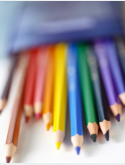 Sur une feuille ou dans ton cahier, dessine-toi en train de danser.